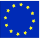 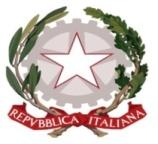 Istituto Superiore - “Francesco Morano”Via Circumvallazione Ovest - 80023 - L. tà P.co Verde Caivano (NA)tel. 0818343113 - sito web: www.ismorano.gov.it e-mail nais119003@pec.istruzione.itC.F.93056780633 - Codice Univoco UFJV84Prot. n. 4421/4.1.o		                                                                                   19 Ottobre 2019 Ai Dirigenti Scolastici degli Istituti Superiore del territorio Nazionale 					Concorso Nazionale “Mai più bulli in rete”, nell’ambito del Progetto “Noi Ci Siamo”Avviso MIUR 31/10/2018, prot. n. 4538. Candidatura 20/11/2018, prot. n. 4562/4.1.olAutorizzazione MIUR 4/12/2018, prot. n. 5198 - CUP: E48H19000390001Dipartimento per il sistema educativo di istruzione e di formazioneDirezione Generale per lo Studente, l'Integrazione e la PartecipazioneA.S. 2019- 2020ALLEGATIALLEGATO A - Scheda di partecipazione (da inviare insieme all’elaborato);ALLEGATO B - Liberatorie dei soggetti rappresentati (da conservare agli atti della scuola);ALLEGATO C - Liberatoria dell’autore per i diritti di utilizzazione delle opere e accettazione del Regolamento (da conservare agli atti della scuola).Il Dirigente ScolasticoProf.ssa Eugenia CarforaSCHEDA DI ADESIONE       Il Dirigente Scolastico
             Timbro e firma								              _________________________La partecipazione al concorso è considerata quale accettazione integrale del presente regolamento. I dati personali dei partecipanti saranno trattati ai sensi del Regolamento generale sula protezione dei dati Regolamento UE 679/16 del Parlamento Europeo e del Consiglio del 27 aprile 2016.ALLEGATO B(da conservare agli atti della scuola)DICHIARAZIONE LIBERATORIA DEI SOGGETTI RAPPRESENTATILiberatoria del soggetto fotografato o ripreso nel video_l_ sottoscritt_ _____________________________________________________________________	(nome della persona fotografata o ripresa)nat_ a	____, il	, residente a			Provincia (	),con riferimento all’opera presentata da (nome autore dell’opera):studente dell’Istituto ____________________________________________classe _________________per il Concorso “Mai più bulli in rete”, autorizza L’IS “F. Morano” a pubblicare la propria immagine per tutti gli utilizzi collegati alla suddetta iniziativa, senza riconoscimento di alcun corrispettivo.Data:Firma* 	in caso di minorenne la firma deve essere apposta anche da chi esercita la patria potestà.ALLEGATO C(da conservare agli atti della scuola)LIBERATORIA PER I DIRITTI DI UTILIZZAZIONE DELLE OPERE E ACCETTAZIONE DEL REGOLAMENTO_l_ sottoscritt_							______	, nat_ a		______	Provincia (	), il		/	/	, residente a	_______		Provincia (		), indirizzo												tel.						______,studente dell’Istituto	classe	nella sua qualità di autore dell’opera 	presentata per il Concorso “Mai più bulli in rete”, dichiara:di possedere tutti i diritti dell’opera e di sollevare l’IS “F. Morano” da tutte le responsabilità, costi e oneri di qualsiasi natura, che dovessero essere sostenuti a causa del contenuto dell’operadi concedere all’IS “F. Morano” una licenza di uso completa, a titolo gratuito e a tempo indeterminato per tutti gli utilizzi collegati alla suddetta iniziativa e su qualsiasi media e supporto (ex. affissione, stampa, on line).Dichiara altresì di accettare incondizionatamente e senza alcuna riserva le norme del Regolamento a cui si riferisce la presente, e di autorizzare al trattamento dei dati personali ai sensi del Regolamento generale sulla protezione dei dati Regolamento UE 679/16 del Parlamento Europeo e del Consiglio del 27 aprile 2016, per tutti gli adempimenti necessari all’organizzazione e allo svolgimento del concorso.Data:Firma*  	in caso di studente minorenne la firma deve essere apposta anche da chi esercita la patria potestà.Istituto ScolasticoCodice meccanograficoCittàProvinciaRegioneIndirizzo e-mailIndirizzo PECTelefono scuolaDocente referenteCellulare docente referenteStudenti coinvoltiNumeroNomiClassi di appartenenzaTipologia di lavoro trasmessoTitolo del lavoro trasmessoBreve descrizione dell’opera (750 caratteri)